12年國民教育時代；高職文憑基本需求！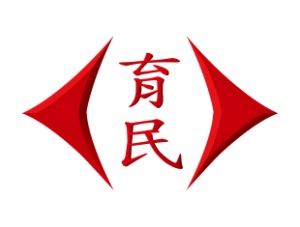 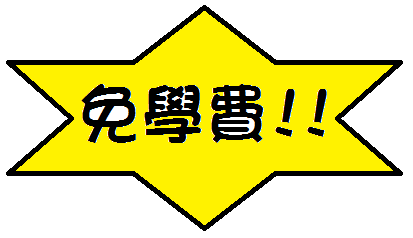 新住民火炬計畫；培育「火」實力點燃新希望「人因夢想而偉大」，但築夢必需要踏實，為協助新住民及其子女完成夢想，並藉由築夢過程的成長與感動，展現新住民對生命的熱情與活力，以及對家庭的用心付出與貢獻，育民工家特別開辦新住民高職專班，包括時尚造型、餐飲管理及資訊班別。培養其投入時尚造型界（美容、美髮、美體、美甲、彩繪）、餐飲界（中餐、西餐、烘焙、飲調）及資訊界（高科技電子技術、軟體運用功能）所需之能力及基礎學歷。敬愛的學習伙伴們：21世紀的台灣社會，在劃時代「12年國民教育」的政策推動下，高職畢業已經是台灣國民必須具備的學歷門檻，舉凡科學園區徵才、勞委會專業甲、乙、丙級證照考試、專門技術人員國家考試、專業保險人員證照等，因此在經歷異國婚姻、移民歷程後成為台灣新住民，在進入職場工作的同時，您是否需要提升自己的社會競爭力呢？歡迎加入育民工家所開設的新住民專班，為您量身打造專業課程，完成一證兩照的社會競爭實力！育民工家更保證媒合業界徵才，規劃完整就業及升學進路。電話諮詢專線：進修部  037-353888 轉分機124 或135 行動電話  0921-236-089 、0958-277-201 、0936-328-302□我有興趣更進一步瞭解時尚造型專班訊息。  □我有興趣更進一步瞭解餐飲管理專班訊息。  □我有興趣更進一步瞭解資訊管理專班訊息。報名學生姓名：______________     連絡電話：_______________方便連絡時間：□早上 __________、□下午 __________、□晚上 __________育民工家歡迎您的加入；提升自我競爭力；完成融入職場新生活！！欲報名學員，請至表單下載處下載報名表填寫，填寫完後徑洽本校進修部實施報名